                  Министерство образования и науки Республики Дагестан                   Республиканский конкурс исследовательских проектов                              младших   школьников «Первоцвет»Выращивание кристаллов в домашних условиях                      Наука и жизнь – секция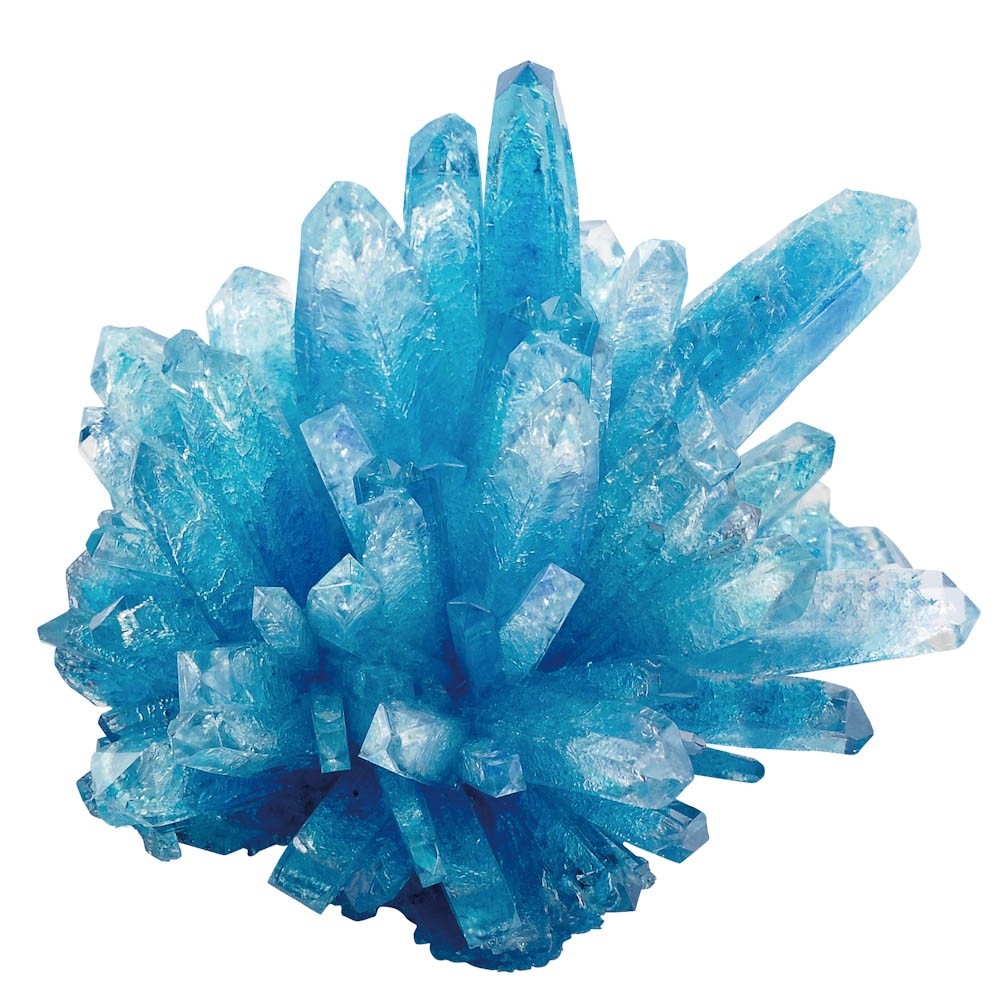                   Выполнила: Абдуллаева Милана,                 ученица 3 «А» класса МБОУ СОШ № 15 г. Дербент                   Руководитель:    Джафарова Лариса Алимирзоевна,       учитель  начальных классов  МБОУ  СОШ  № 15           г. ДербентСодержаниеВведение………………………………………………………………………….3-4  1. Теоретическая часть…………………………………………………………5-61.1. Что такое кристаллы?.................................................................................... .51.2. Разнообразие кристаллов ……………………………………………………..51.3. Кристаллы в нашей жизни. Применение кристаллов………………………61.4. Способы выращивания кристаллов в домашних условиях…………………62. Практическая часть……………………………………………………….....7-82.1. Выращивание кристалла из химической смеси (дигидрофосфат аммония)из набора    « Лучистые  кристаллы»   ………………………………………….7    2.2. Выращивание кристаллов медного купороса……………………………..82.3. Выращивание кристаллов поваренной  соли и сахара……………………..8Заключение………………………………………………………………………...9Список использованных источников информации…………………………..10      Приложение                                                                     Почти весь мир  кристалличен.                                                                  В мире  царит кристалл и его                                                                           твердые,  прямолинейные  законы.                                                                                                 А.Е. ФерсманВведение       Кристаллы - удивительные явления природы. Они поражают своей необычностью: размерами, цветом, формой. Кто не рассматривал песчинки на речном берегу или не любовался снежинками? Кажется, что кристаллы - редкое явление, но на самом деле мы встречаем их везде на протяжении всей своей жизни. Это и драгоценные камни в ювелирных изделиях (алмаз, рубин, сапфир, изумруд - самые дорогие камни), 
что самое главное – мы сами частично состоим из кристаллов.        В начале года на уроке окружающего мира мы изучали  такое свойство воды, как растворимость. Решила еще раз дома провести опыты . Я  растворила поваренную соль, а стакан оставила на подоконнике и забыла про неё. Через несколько дней я  заметила, что на стенках стакана появился белый налет.  Мне стало интересно, как так получилось, ведь вода в стакане после растворения соли была прозрачная. Оказалось, как сказала наша учительница, начался процесс кристаллизации. А так как мне нравится узнавать все новое и интересное, экспериментировать, наблюдать, то стало еще интересней и  появилось много вопросов:- Что такое кристаллизация?- Как  происходит процесс?- Что такое кристалл?- Где встречаются кристаллы?- Как выглядят?- Какие бывают кристаллы? - Можно ли вырастить кристаллы самим, в домашних условиях?- А, если да, то из чего?        Решено было ответить на эти вопросы.  Вот так и появилась тема для исследования.Актуальность исследования заключается в том, что учёные создают новые вещества с уникальными свойствами, без которых невозможен технический прогресс. Так были созданы сверхпрочные кристаллы, применяемые для буровых установок по добыче нефти и газа, синтезированы кристаллы для лазерной медицины и металлообработки. Неотъемлемой частью нашей жизни стали приборы на основе жидких кристаллов.  Цель: выращивание кристаллов разных веществ  в домашних условиях и наблюдение за их ростом.Для реализации данной цели были поставлены следующие задачи :узнать о природе кристаллов и их свойствах; проанализировать значение кристаллов в жизни людей;освоить методику выращивания кристаллов;провести наблюдения за процессом их роста; Объект исследования: кристаллыПредмет исследования:  процесс кристаллизации  Методы исследования:работа с источниками информации.наблюдение,эксперимент,фиксирование результатов.Гипотеза: Предположим, что если кристаллы - это не только красивые минералы и драгоценные камни, может их больше, чем мы думаем. Они могут встречаться повсюду, играть важную роль в жизни человека, значит, их можно вырастить в домашних 	условиях. Практическая значимость. Результаты  исследования  могут быть использованы на уроках окружающего мира,  на внеклассных мероприятиях, на занятиях по внеурочной деятельности, для украшения дома и школы, создания  поделок и сувениров.Само слово «кристалл» у многих людей ассоциируется, с чем-то удивительным, прекрасным. Я думаю, большинство людей считают: кристаллы, это красивые минералы или драгоценные камни, что они никогда не встречались с ними в жизни, ну разве что в музее, ювелирном магазине или в книжках на картинках.Я провела опрос среди обучающихся моего класса и мои предположения подтвердились: 18 человек (60%) считают, что кристаллы это драгоценные камни, 12 человек (40%) думают, что кристаллы это красивые минералы.        Большинство моих одноклассников - 17 ребят уверены, что никогда в жизни им не приходилось встречаться с кристаллами . 8 человек думают, что видели кристаллы , 5 человека затруднились с ответом. (Приложение 1).Теоретическая  часть         В недрах земли люди порой находят камни, имеющие удивительную форму – иногда кажется, что их кто-то специально выпиливал, затем полировал, чтобы они приобрели именно такую форму. Речь идет о многогранниках с плоскими гранями и прямыми ребрами. Правильность и совершенство формы этих камней, а также безукоризненная поверхность их граней часто поражают человека своей красотой. (Приложение 2)         Иногда, смотря на них, нам трудно поверить, что они образовались сами без участия человека. Именно такие камни с природной, не сделанной руками человека, правильной, симметричной, многогранной формой и называются кристаллами. Так что же такое кристаллы? Что такое кристаллы?       Слово «кристаллос» в переводе с греческого первоначально означало «лёд», а в дальнейшем «горный  хрусталь». Удивительное сходство кристаллов льда и горного хрусталя было подмечено уже очень давно. В древности и в средние века думали, что кристаллы горного хрусталя и кристаллы льда – одно и то же, только лёд замерзает у нас на глазах, а горный хрусталь – лишь при особенно сильном морозе. Предполагали, что лёд становится хрусталём через тысячу лет, а хрусталь становится алмазом через тысячу веков. .Разнообразие кристаллов       Кристаллы, которые залегают глубоко в земле, являются бесконечно разнообразными. Размеры таких природных многогранников достигают иногда человеческого роста. Встречаются также очень тонкие кристаллы, толщина которых меньше чем у листка бумаги. Но бывают и огромные пласты, толщина которых достигает нескольких метров.                                                             Бывают кристаллы маленькие, узкие и острые как иголки, но также могут быть громадной формы, похожие на величественные колонны.        Иногда образуются дендриты - это кристаллы, похожие на веточки дерева; очень хрупкие, но очень красивые.        Многие кристаллы идеально чисты и прозрачны, как вода. Нередко можно услышать выражение «кристально чистый». Кристаллы могут иметь и разные размеры.       Некоторые минералы образуют кристаллы, которые разглядеть можно только с помощью микроскопа. Другие же образуют кристаллы, вес которых составляет несколько сотен фунтов. Кристаллы в нашей жизни. Применение кристаллов.      Оказалось, многие из самых обычных веществ вокруг нас, представляют из себя кристаллы. Мы встречаемся с ними повсюду и даже не подозреваем об этом.На улице - если взять маленькую песчинку и мысленно увеличить её до размеров спичечного коробка (и она не будет  содержать примесей) то такая диковинная сосулька будет кристаллом горного хрусталя. Кристаллы хрустят у нас под ногами почти полгода (а в полярных областях земли круглый год) покрывая огромные пространства земли  - снег. А любимое многими развлечение кататься на коньках, лед - это тоже кристалл!На кухне -  едим кристаллы, например, соль или сахар.Мы живем в домах из кристаллов – панели многих многоэтажек сделаны из бетона (искусственного камня) в состав которого входит щебень из кристаллического сланца. Лечимся кристаллами – лучи от кварцевой лампы используются в медицине для дезинфекции (кварцевыми они называются потому, что сделаны не из обыкновенного стекла, а из кварца). Гипс, про этот искусственный камень, думаю слышали многие непоседы.Способы выращивания кристаллов в домашних условиях      Удивительно, но выращивать кристаллы можно не только в химических и промышленных лабораториях, но и в домашних условиях. Самые популярные вещества, из которых выращивают кристаллы дома – это поваренная соль, сахар, медный купорос, квасцы.       Существует всего два способа выращивания кристаллов в домашних условиях:1.Метод охлаждения насыщенного раствора;2.Метод испарения – постепенного удаления жидкости из раствора.        Берется нужное вещество, готовится из него перенасыщенный (концентрированный) раствор, кладется в раствор так называемая затравка, мелкий кристаллик, и путем прилипания молекул вещества на затравку кристаллик растет. А чтобы молекулы прилипали, нужно либо остужать воду, либо выпаривать (можно и то, и другое). Практическая часть      Для выращивания кристаллов нам потребовались:чистый стеклянный стаканложканитка затравка-кристалликножницы дистилированная водамедный купоросповаренная сольсахархимическая смесь (дигидрофосфат аммония) из набора «Лучистые кристаллы»салфетка        Условия для выращивания кристаллов      1. Воду нужно взять дистиллированную, т. е. не содержащую других растворённых в ней солей.2. Кристаллик нельзя при росте без особой причины вынимать из раствора.      3. Не допускать попадание мусора в насыщенный раствор.      4. Отсутствие сквозняков.      5. Неяркий свет.       6. Отсутствие вибрации.      7. Периодически (раз в неделю) менять или обновлять насыщенный раствор.      8. Терпение.Выращивание кристаллов из химической смеси (дигидрофосфата аммония) из набора «Лучистые кристаллы»    Действовала по инструкции из набора:                                                                                                         1. Убедилась, что рабочее пространство безопасно.2. Поместила палочку для перемешивания в контейнер.3. Наполнила баночку кипящей водой .4. Добавила кристаллический порошок в баночку и тщательно перемешала.5. Обмыла каменную основу теплой водой и высыпала  их в контейнер с горячим  кристаллическим раствором.6.Дождалась охлаждения раствора в контейнере и осторожно  засыпала затравочные кристаллы.6. Плотно закрыла баночку крышкой. Наблюдала за ростом кристалла.     Важным было через 24 часа открыть баночку, так как растущий кристалл должен постоянно контактировать с воздухом.( Приложение 3Выращивание кристалла медного купороса
      Медный купорос применяют в сельском хозяйстве для борьбы с вредителями и болезнями растений, в промышленности -  при производстве искусственных волокон, органических красителей и др. Его можно купить в хозяйственном магазине.1. Сделала концентрированный раствор. Для этого взяла горячую воду (температура воды примерно 60 градусов), растворили в ней столько медного купороса, сколько возможно. (Приложение 4)2.  Перелила через фильтр в другую чистую емкость. 3.  Полученный насыщенный раствор медного купороса разлила в  банку и опустила нитку с затравкой.        Через день я увидела первые результаты.        Я продолжила выращивать полученные кристаллы методом испарения насыщенного раствора. Банку с раствором оставила в открытом виде при комнатной температуре. Периодически сливала раствор и удаляла мелкие кристаллики со дна и стенок стакана.       Я осталась довольна полученными результатами и мне захотелось вырастить кристаллы каких-нибудь других веществ.Выращивание кристаллов пищевой соли и сахара      В стаканы с насыщенным раствором сахара и насыщенным раствором соли были опущены ниточки. Каждый из них был оставлен в открытом виде при комнатной температуре.     Через некоторое время в стакане с солью на ниточке появились заметные глазу кристаллики соли (Приложение5), а в стакане с сахаром ничего не появилось.     Опыт по выращиванию кристаллов поваренной соли удался. На третий день размеры солевых кристаллов увеличились.      А в стакане с раствором сахара образовалась прозрачная масса похожая на стекло, кристаллы сахара так и не образовались.      Почему мне не удалось получить кристаллы сахара, я бы так и не узнала, если бы не знакомство с литературой. Я узнала, что кристаллы сахара не образовались потому, что насыщенный раствор сахара получился очень густой, а при охлаждении он загустел еще больше. В таких условиях кристаллы образуются с трудом, либо вовсе не образуются.Заключение     В ходе исследовательской работы я узнала, что кристалл – это твердое состояние вещества, имеет определенную форму, цвет и определенное количество граней.     Познакомилась с разнообразием и применением кристаллов.     Научилась выращивать кристаллы, используя горячий насыщенный раствор и специальные наборы. (Приложение 6). Для выращивания кристаллов были использованы разные вещества: поваренная соль, сахар, медный купорос, дигидрофосфат аммония.  Все выращенные мной кристаллы, имеют разную форму и размеры – на это влияет температура.  Росли они с разной скоростью. Дольше всех – кристаллы сахара, быстрее – кристаллы медного купороса.     Поняла, что для появления кристалла необходимо соблюдать точные инструкции и правила техники безопасности (не растворять вещества в посуде, в которой готовят пищу; при приготовлении насыщенного раствора надо пользоваться прихваткой, чтобы не обжечь руки; иногда работать в перчатках, после окончания работы необходимо тщательно вымыть руки), быть терпеливым и трудолюбивым. Ведь много факторов влияет на процесс образования кристалла. Это и степень насыщенности раствора (кристаллы сахара у меня расти не захотели из-за перенасыщенности раствора), это и скорость, с которой остывает раствор вещества, из которого выращивается кристалл. Даже пыль, попавшая в раствор, может свести на нет все старания. Кристалл может достаточно долго храниться при правильной обработке . Чтобы кристалл получился красивым, его надо периодически подкармливать, то есть менять насыщенный раствор.      Я поделилась результатами своего исследования с одноклассниками,  для тех, кто хотел бы повторить мои опыты. Теперь ребята все знают, что кристаллы  - это не только красивые минералы и драгоценные камни. Их множество. Мы каждый день встречаемся с ними: дома, в школе, на улице. Кристаллы играют не последнюю роль в нашей жизни.     Таким образом поставленной цели (вырастить кристаллы различных веществ в домашних условиях и понаблюдать за их ростом) я достигла. Гипотеза исследования полностью подтвердилась: кристаллы –это  не только красивые минералы и драгоценные камни, их больше, чем мы думаем. Они могут встречаться повсюду, играть важную роль в жизни человека. Кристаллы многих веществ можно вырастить в домашних условиях.       Своё исследование мне хотелось бы продолжить. Поэтому я планирую продолжать свои эксперименты с новыми веществами, и ставлю перед собой задачу вырастить монокристаллы больших размеров и создать собственную коллекцию кристаллов. Уверена, что приобретенные знания, умения и навыки обязательно пригодятся в дальнейшей учёбе.              Список использованных источников информацииЛитература:Афонькин С.Ю. Минералы и драгоценные камни. Школьный путеводитель.-СПб.: «БКК», 2012 г. – 96 с.Белов Н.В. Энциклопедия драгоценных камней и кристаллов.- Минск: «Харвест», 2009 г. – 159 с.Большая книга «Почему». Перевод с итальянского Ольги Живаго.- М.: РОСМЭН, 2011 г.- 240 с. Журнал «Галилео. Наука опытным путём», №7, 2011 г.Журнал для любознательных «Юный эрудит», №10 (октябрь), 2009 г.Шалаева Г.П. Современная энциклопедия начальной школы.  - Издательство АСТ, 2010 г.- 768 с. Шаскольская М.П.. Кристаллы.  - М.: Наука, 1978 г. – 208 с.Интернет- ресурсы:      1.  http://www.geologiazemli.ru/articles/112 - Геология Земли .2.   http://ru.wikipedia.org/wiki/E519 - ВикипедиЯ – свободная  энциклопедия.3.   http://www.kristallov.net/mineraly.html - Кристаллов.NET.4.    http://mirkristallov.com/- Мир кристаллов.